Publicado en  el 20/01/2017 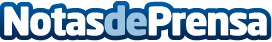 La Consejería de Educación y Empleo ha convocado becas de movilidad para docentes e investigadores de la Universidad de Extremadura en centros extranjeros Según ha publicado el DOE, la Comunidad Autónoma de Extremadura  ha destinado 200.000 euros en estas becas que tendrán vigor durante el curso 2016/2017Datos de contacto:Nota de prensa publicada en: https://www.notasdeprensa.es/la-consejeria-de-educacion-y-empleo-ha_1 Categorias: Educación Extremadura Cursos Universidades http://www.notasdeprensa.es